Write a definition for the following key terms and organizations in Aerospace Engineering.For the following parts of an airplane, write a brief definition of each and then label them on a picture/sketch of a plane.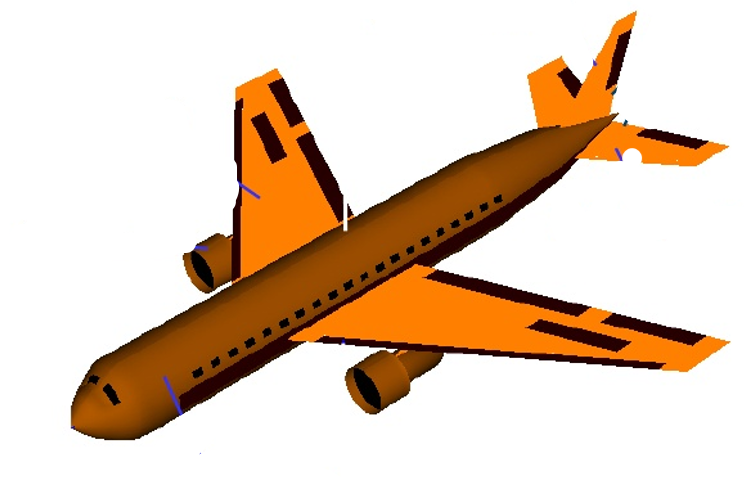 Label the following forces and motions of an aircraft:Write a brief explanation of the following principles as you think they are relevant to flight:Aeronautical EngineeringAstronautical EngineeringThermodynamicsAircraftSpacecraftAir Traffic Control (ATC)Federal Aviation Administration (FAA)National Aeronautics and Space Administration (NASA)American Institute of Aeronautics and Astronautics (AIAA)AileronCockpitElevatorFlapsFuselageWingRudderVertical stabilizerHorizontal stabilizerLongitudinal AxisLateral axisVertical axisAileronYawWeightRollThrustPitchLiftHeadingDragNewton’s 3rd Law of MotionBernoulli’s Principle